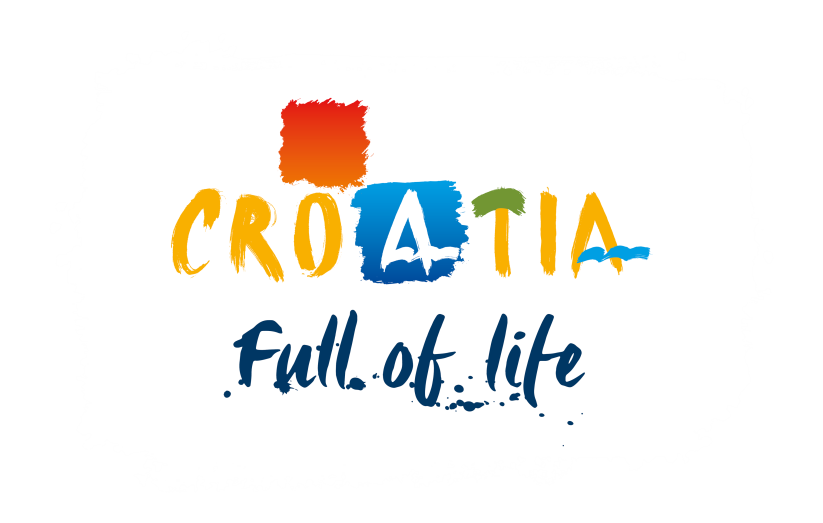 Odabir medijske agencije za izradu strategije oglašavanja i media plana te provođenje marketinških aktivnosti HTZ-a na inozemnim emitivnim tržištima u 2019. godiniIzradila:Hrvatska turistička zajednica Zagreb, prosinac 2018.SADRŽAJUVODNE NAPOMENEPreambulaVizija i marketinški ciljevi za 2020.Ciljani potrošačiKljučni turistički proizvodiCiljane geozoneOPIS PROJEKTAODABIR PONUĐAČAUVODNE NAPOMENEPreambulaMarketinški plan za razdoblje 2014. - 2020. definiran je kroz tri ciljaU svrhu postizanja zadanih ciljeva strateškog plana razvoja turizma do 2020. godine, Sabor Hrvatske turističke zajednice usvojio je Strateški marketinški plan hrvatskog turizma (SMPHT) za razdoblje od 2014. do 2020. godine koji predstavlja temelj za izradu strategije oglašavanja i provedbu marketinških aktivnosti.Plan uključuje tri glavna cilja:znatno jačanje brenda Hrvatske kao turističke destinacijeprivlačenje dodatnog broja turista u predsezoni i posezonipovećanje prosječne dnevne potrošnje realiziranih turistaVanjske usluge koje je zatražio HTZRadi uspješne realizacije Strateškog marketinškog plana, HTZ je putem javnog nadmetanja odlučio pristupiti prikupljanju i odabiru ponuda specijaliziranih agencija za izvršenje sljedeće usluge:izradu strategije oglašavanja, izradu medija planova te provođenje aktivnosti potvrđenih u medija planu za 2019. godinu.Cilj i sadržaj dokumentacijeOva dokumentacija sadržajno je uređena na način koji omogućuje razumijevanje samog konteksta i karakteristike tražene usluge, a uključuje:Poglavlje 1:Uvodne napomene – glavni ciljevi i strategija marketinškog planaPoglavlje 2:Opis projekta – definiranje predmeta nadmetanja i procjena vrijednosti uslugePoglavlje 3:Odabir ponude – provedba prikupljanja, ocjene i odabir ponudePrilozi:Obrasci za podnošenje ponude: 1 - 7Napomena: Datumi i vremena u ovoj dokumentaciji računaju se prema službenom vremenu koje je važeće u Republici HrvatskojPojašnjenja i tumačenja ove dokumentacijeU slučaju bilo kakvih pitanja/dvojbi ili potrebe za pojašnjenjem molimo obratiti se, na adresu e-pošte media.tender@htz.hr, najkasnije do:Za kvalifikacijsku fazu: 14.01.2019. do 12:00 satiZa fazu nadmetanja: 18.02.2019. do 12:00 satiVizija i marketinški ciljevi za 2020.Hrvatska, kao turistička destinacija, obiluje mogućnostima koje proizlaze iz njezinih prirodnih ljepota i kulturnih znamenitosti, netaknute prirode, jedinstvenog životnog stila, jedinstvenog sustava otoka, iskustva u turističkom poslovanju, tradicije u gostoprimstvu i povoljnog geografskog položaja unutar Europske unije.VizijaU kontekstu predložene vizije Hrvatska želi igrati važnu ulogu u svim važnijim područjima turističkog poslovanja: iskustvenom, istraživačkom, zabavnom, poslovnom.Sljedeća slika prikazuje viziju i povezane marketinške ciljeve, koji su detaljno opisani u nastavku:Vizija i marketinški ciljevi iz Plana od 2014. do 2020.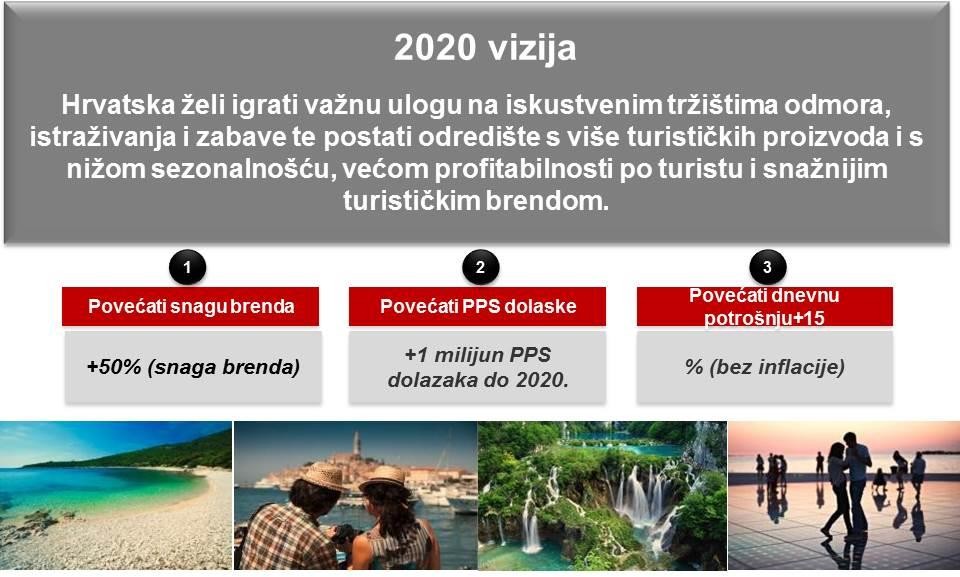 Marketinški ciljeviHrvatska je suočena s mnogobrojnim izazovima koji u ovom trenutku sprečavaju ostvarivanje predložene vizije: njezin turistički brend nije dovoljno prepoznat i razumljiv na tržištu, turistička potražnja snažno je koncentrirana na razdoblje od 80 dana ljeta, a prosječna dnevna potrošnja gostiju ispod je mediteranskog prosjeka.Sljedeća tablica prikazuje način na koji bi marketinški plan trebao pomoći ostvarenju predložene turističke vizije Hrvatske.Tri ciljaCiljani potrošačiCiljani potrošači prema demografskim varijablama(Detaljnije informacije bit će dostupne isključivo Ponuditeljima u drugoj fazi postupka, putem briefa ).Ključni turistički proizvodiKljučni turistički proizvodi (temeljeni na portfelju turističkih proizvoda definiranih Strategijom razvoja turizma Republike Hrvatske do 2020. godine), predstavljaju jednu od polaznih postavki za formiranje marketinške i komunikacijske strategije HTZ-a tijekom 2019. godine: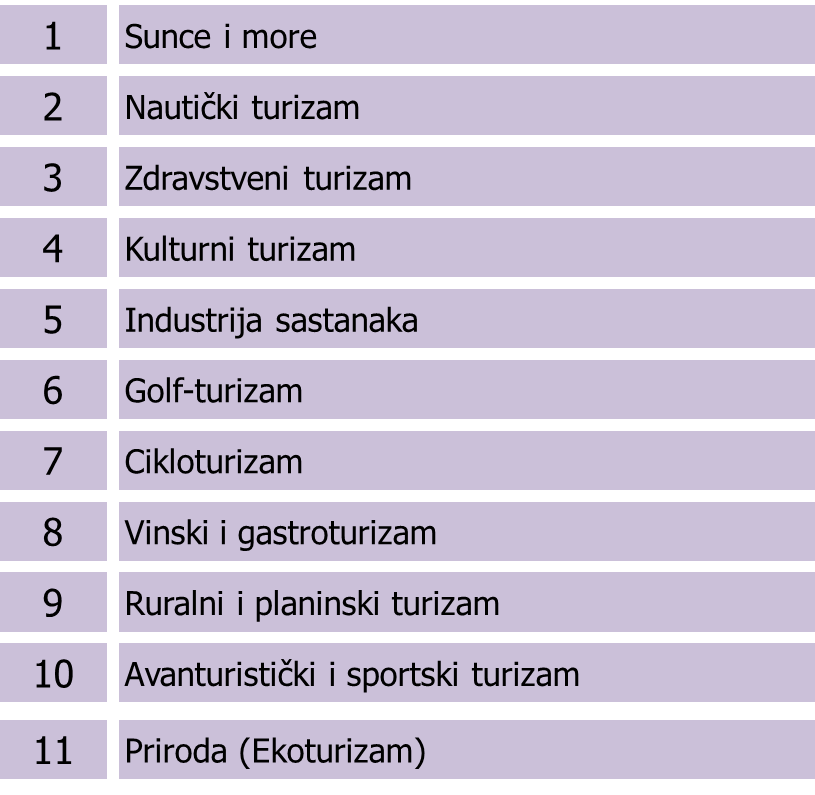 Ciljane geozoneU pogledu oblikovanja marketinške i komunikacijske strategije na ključnim emitivnim tržištima, HTZ će se u razdoblju do 2020. godine rukovoditi smjernicama SMPHT-a (utemeljenim na portfelju tržišta definiranih Strategijom razvoja turizma Republike Hrvatske do 2020. godine):Budući da su marketinški proračuni ograničeni, vrlo je važno ciljati specifične geozone (ne cijele zemlje), ovisno o njihovoj tržišnoj atraktivnosti i povezanosti s Hrvatskom. Temeljem kriterija tržišnog potencijala i postojanja izravnih letova, ili letovima s jednim presjedanjem odnosno destinacija u zoni dosega između četiri i šest sati udaljenosti automobilom od Hrvatske, HTZ će dostaviti ciljane geozone isključivo ponuditeljima u drugoj fazi postupka.OPIS PROJEKTAPredmet nadmetanjaKonačna usluga koju isporučuje odabrani PonuditeljProcijenjena vrijednost uslugeU svrhu učinkovitog ostvarenja triju ciljeva marketinškog plana 2014.-2020.g. (znatno jačanje brenda Hrvatske kao turističke destinacije, privlačenje dodatnog broja turista u predsezoni i posezoni te povećanje prosječne dnevne potrošnje realiziranih turista), HTZ će uložiti pojačane napore u sveobuhvatnoj komunikaciji vezanoj uz postizanje odabranih ciljeva na području ciljanih geozona. Mjere će uključivati različite integrirane marketinške taktike u offline i online segmentu te koordinirani pristup tržištima i ciljnim skupinama kroz suradnju odabrane marketinške agencije, PR agencije te predstavništva HTZ-a u inozemstvu, a u svrhu dostizanja ciljeva određenih Strateškim marketinškim planom hrvatskog turizma.Predmet nadmetanjaPredmet nadmetanja obuhvaća sljedeće usluge i aktivnosti:Izradu strategije oglašavanjaIzradu medija planovaProvođenje aktivnosti HTZ-a potvrđenih u medija planu za 2019. godinu (zakup medija).Plan pripremljen od stane odabranog Ponuditelja imat će za cilj točno targetiranje ciljnih skupina na određenim geozonama prema iskazanim interesima vezanim uz putovanje u Hrvatsku, u cilju postizanja triju glavnih ciljeva na tržištima:NjemačkaVelika BritanijaAustrijaPoljskaFrancuskaŠvedskaNizozemskaBelgijaItalijaŠvicarskaRusijaMađarskaNorveškaUkrajinaČeškaPonuditelji moraju svoju ponudu dostaviti za minimalno 5 tržišta koja su predmet ovog nadmetanja.Ugovor o obavljanju poslova koji su predmet ovog nadmetanja zaključit će se s jednom ili više agencija ovisno o rezultatima natječaja.Konačna usluga koju isporučuje odabrani PonuditeljUsluga koju isporučuje odabrani Ponuditelj obuhvaća sljedeće:Analizu i istraživanje tržištaOdabrani Ponuditelj izrađuje analizu i istraživanje svakog tržišta. Analiza na temelju kojih će se izrađivati medija plan za svako tržište obuhvaća:analizu pojedine ciljane skupinemedijsku analizu tržištaanalizu medijske konzumacije pojedine ciljane skupinenavike potrošača - kada i kako potrošač donosi svoje odluke o odabiru destinacije za odmoranalizu konkurencije (marketinške aktivnosti ostalih destinacija na određenom tržištu).Strategiju oglašavanjaOdabrani Ponuditelj na temelju provedene analize i zadanih budžeta izrađuje:Brand i PPS (pred i post sezona) strategiju oglašavanja na tržištu (prijedlog kanala i medija za oglašavanje, prijedlog perioda oglašavanja svake kampanje sukladno raspoloživom budžetu i obrazloženje istog)Prijedlog medijskih partnera na tržištu – uz objašnjenje načina suradnje i analizu učinakaStrategije oglašavanja trebaju biti napravljene za sva tržišta u istom obrascu.Media planove i definiranje KPI-ovaHTZ u 2019. godini namjerava provesti 4 kampanje. Popis svih predviđenih kampanja, njihove ciljeve, te detaljan brief za kampanje u 2019. godini HTZ će dostaviti ponuditeljima koji će biti pozvani u drugi krug nadmetanja zajedno s predlošcima za medija plan i medijske specifikacije.Media planovi trebaju sadržavati:Detaljan media plan za 2019. godinu s istaknutim cijenama i specifikacijama za izradu oglasa za sve kampanje sukladno briefuKljučne pokazatelje uspješnosti po kanalima:Print: naklada, pozicija oglasa, doseg ciljane skupine TV/RADIO: GRP, TRP, impresije, doseg ciljane skupine Outdoor: kvaliteta lokacije, kvaliteta formata, impresije Online: impresije/klikovi, interakcija sa sadržajemU media plan ne treba uključiti aktivnosti oglašavanja na tražilicama i društvenimmrežama te programatic zakup medijaMedia planovi po pojedinom tržištu trebaju biti napravljeni u istom obrascu koje će ponuditelju dostaviti HTZ u drugoj faziProvedbu oglašavanja (zakup medija)Hrvatska turistička zajednica će na temelju dostavljene dokumentacije, a u skladu s uvjetima određenim ovom dokumentacijom te eventualnim dodatnim kriterijima koji će se ponuditeljima dostaviti zajedno s uputama za sudjelovanje u drugoj fazi nadmetanja, odabrati najbolju ponudu te s odabranim ponuditeljem potpisati ugovor za 2019. godinu. Na temelju prihvaćene ponude Ponuditelj će provoditi oglašavanja za kampanje HTZ-a, što obuhvaća:finalna dorada i optimizacija prihvaćenog medija plana po pojedinom tržištu prema briefu i njegovo usuglašavanje s glavnim uredom HTZ-a i predstavništvom na svakom emitivnom tržištufinalno definiranje KPI-ova pojedine kampanje po pojedinom tržištuzakup medijskog prostora i finalno izvršenje medija planapostavljanje kampanjeosiguravanje Hrvatskoj turističkoj zajednici nesmetani pristup u sustave i platforme za praćenje i optimizaciju kampanja.Nadzor i optimizacija u skladu s postavljenim KPI-ovimaOdabrani ponuditelj, po postavljanju planiranih kampanja, dužan je izvršavati:redoviti monitoring kampanjapraćenje izvršenja ključnih pokazatelja uspješnosti kampanja (KPI)optimizacija kampanja u cilju ostvarenja KPI-ova.Redovno mjesečno izvještavanje o kampanjiOdabrani ponuditelj će redovno izvještavati o provedbi kampanje te ispunjavanju zadanih pokazatelja uspješnosti kampanje (KPI) te predočiti dokaze o svim planiranim i izvršenim aktivnostima u skladu s traženjima od strane Hrvatske turističke zajednice:slanje mjesečnih izvještaja o realizaciji kampanjena poseban upit klijenta dostaviti izvještaj u bilo kojoj fazi trajanja kampanje u zadanom rokuizrada računa o realiziranim aktivnostima zajedno s dokaznicama prema specifikacijama HTZ-a po završetku svake kampanje za svako emitivno tržište (ne postupanje prema navedenom će se penalizirati).Izvještaj po realiziranoj kampanji, post-buy analiza i prijedlozi za poboljšanje u budućim kampanjamaPonuditelj će osim dokaza o izvršenju kapanje izraditi i:finalni izvještaj (post-buy analizu) o realiziranoj kampanji prema konceptu koji će dostaviti HTZprijedloge za poboljšanje budućih kampanjasustav za učenje i razmjenu znanja između agencije i HTZ-aOstale odredbePotrebno je predstaviti agencijski tim koji će biti zadužen za klijenta (HTZ)Agencija je na svaki zahtjev klijenta dužna promptno reagiratiMedia planovi, analize i izvješća trebaju biti u istom obrascu za sva tržišta (dostavlja HTZ)Istaknuti koji Ad Serving sustav će se koristiti za digitalne kampanje HTZ-aAgencijska provizija obračunava se isključivo i samo na cijenu medijskog zakupaSve dodatne troškove (ad serving cost, set up cost…) potrebno je iskazati zasebno no ukupan iznos ne smije prelaziti iznos zadanog budžeta iz briefaUkupan budžet za oglašavanje (uključuje agencijsku proviziju i sve ostale troškove agencije koje se odnose na medijski zakup)Za aktivnosti vezane uz provođenje online i offline marketinških aktivnosti u 2019. godini, HTZ predviđa novčana sredstva u ukupnom iznosu od 33.630.000,00 kn (bez PDV-a).  Iznos obuhvaća agencijsku proviziju sve agencijske troškove.Hrvatska turistička zajednica zadržava pravo da za vrijeme trajanja ugovora, uz suglasnost Turističkog vijeća HTZ-a, izmjeni visinu budžeta u bilo kojem dijelu.Posebna napomena:Agencijska provizija obračunava se isključivo na cijenu zakupa medija, a uključuje troškove provedbe ugovorenih usluga i neograničena prava korištenja svih dostavljenih strategija, istraživanja i analiza te sve ostale troškove nastale obavljanjem usluga koje su predmet ovog nadmetanja.3. ODABIR PONUĐAČAKvalifikacijska fazaDostavljanje ponudaOcjena i odabir ponudaNatječaj će se provesti kroz tri faze:Kvalifikacijska faza, faza nadmetanja i faza ocjene ponuda.Kvalifikacijska fazaKvalifikacijska faza obuhvaća objavu poziva na iskazivanje interesa i odabir ponuditelja koji će se pozvati na dostavu ponuda u sljedećoj fazi postupka nabave na temelju zadovoljavanja uvjeta za kvalifikaciju u drugu fazu.Poziv na iskazivanje interesa javno se upućuje svim zainteresiranim subjektima koji ispunjavaju uvjete za kvalifikaciju u sljedeću fazu postupka.Poziv na iskazivanje interesa objavljuje se na internetskim stranicama: www.htz.hrUvjeti:IskustvoAgencija treba imati odgovarajuće iskustvo u obavljanju poslova za klijente iz turističkog sektora na domaćem i inozemnom tržištu koje su predmet ovog nadmetanja i to najmanje 5 godina.Agencija je dužna priložiti dokaze i to:popis referentnih klijenata iz turističkog sektora (minimalno 3) i komunikacijskih kampanja provedenih u zadnjih 5 godinaizvadak iz sudskog ili drugog poslovnog registra odnosno izvadak iz registracije pri nadležnim poreznim tijelima s naznačenim datumom osnivanja ne stariji od 3 mjesecaPodmirene porezne obvezePotpisana Izjava za svaku agenciju pojedinačno o podmirenim poreznim obvezama koja je priložena ovom Pozivu.Agencije sa sjedištem u Hrvatskoj umjesto potpisane izjave dostavljaju potvrdu nadležne porezne uprave o podmirenim poreznim obvezama u Republici Hrvatskoj, ne stariju od 30 dana od dana dostave ponude.Potvrda o nekažnjavanjuPotpisana Izjava o nekažnjavanju za svaku agenciju pojedinačno koja je priložena ovom Pozivu.Zajednica ponuditeljaDopušta se zajednica ponuditelja.Član zajednice koji je u zajednici ponuditelja zadužen za pojedino tržište mora pojedinačno ispunjavati sve propisane uvjete za to tržište te priložiti tražene dokumente kojima to dokazuje. Uz takve članove, zajednica ponuditelja može imati i druge članove koji nisu zaduženi za pojedino tržište nego će u slučaju odabira djelovati kao vodeća agencija koja u odnosu prema naručitelju nastupa u njihovo ime i za njihov račun.Članovi zajednice dužni su unaprijed usuglasiti i sporazumno odrediti takvu vodeću agenciju koji će u odnosu prema naručitelju nastupati u njihovo ime i za njihov račun.Kao dokaz za odabir vodeće agencije, članovi zajednice ponuditelja dužni su dostaviti potpisane izjave pojedinih članova zajednice ponuditelja (Obrazac 6.) u kojem je jasno naznačeno koji od članova se određuje da kao vodeća agencija u postupku nadmetanja nastupa u ime i za račun članova kao i činjenica da će u slučaju odabira predmetne zajednice za bilo koje od tržišta za koje je zajednica uputila ponudu, vodeća agencija preuzeti sva prava i obveze iz ugovora prema naručitelju, bez ikakvih pojedinačnih prava članova izravno prema naručitelju.U slučaju zajednice ponuditelja, za svakog člana zajednice zaduženog za pojedino tržište prilaže se sljedeća dokumentacija:Dokaze o iskustvu na tom tržištuPopis referentnih klijenata iz turističkog sektora (minimalno 3) i komunikacijskih kampanja provedenih u zadnjih 5 godinaIzvadak iz sudskog ili drugog poslovnog registra sa naznačenim datumom osnivanja odnosno izvadak iz registracije pri nadležnim poreznim tijelimaDokaz o podmirenim poreznim obvezamaIzjava o podmirenim poreznim obvezama (Obrazac 4.), iliza agencije sa sjedištem u Republici Hrvatskoj - potvrda nadležne porezne uprave Izjavu o zajednici ponuditeljaU slučaju zajednice ponuditelja, za vodeću agenciju prilaže se sljedeća dokumentacija:Dokaz o podmirenim poreznim obvezamaIzjava o podmirenim poreznim obvezama (Obrazac 4.), iliza agencije sa sjedištem u Republici Hrvatskoj - potvrda nadležne porezne uprave Izjavu o zajednici ponuditeljaIzjavu o zajednici ponuditelja – vodeća agencija potpisom potvrđuje svaku pojedinu izjavu članova zajednica ponuditeljaObrazac – Opće informacije o Ponuditelju odgovornom za projektObrazac – Sastav radnog tima i zadaci.Ako vodeća agencija nastupa i kao jedan od članova zajednice ponuditelja koji je zadužen za određeno tržište, dužna je dokazati i iskustvo na tom tržištu.Važna napomena:HTZ može naknadno provjeriti istinitost podataka, preporuka, dokaza i potvrda o osposobljenosti.Ako pojedini dokaz nije jasan odnosno nije dostavljen, HTZ može pozvati ponuditelja da isti pojasni ili dostavi u roku koji mu odredi za tu svrhu.U ovoj fazi postupka nije nužno dostaviti cijenu ponude.Ponuditelj koji ne ispunjava propisane uvjete ili propisanu dokumentaciju neće se razmatrati. U slučaju prijave za više tržišta, Ponuditelj koji ne ispunjava propisane uvjete za pojedino tržište neće se razmatrati samo u pogledu tog tržišta.Odabir:Tehničko će povjerenstvo u kvalifikacijskoj fazi na temelju dostavljene dokumentacije odlučiti koji ponuditelji i za koja tržišta ispunjavaju tražene uvjete te će se navedeni ponuditelji pozvati u sljedeću fazu postupka.Tehničko povjerenstvo o kvalifikaciji ponuditelja za sljedeću fazu odlučuje uzimajući u obzir gore navedene kriterije i dostavljene dokumentacije.HTZ će po upućivanju poziva za sudjelovanje u sljedećoj fazi postupka, odabranim ponuditeljima dostaviti dokumentaciju koja je potrebna za izradu ponude te detaljne upute i uvjete za daljnje sudjelovanje u postupku kao i uvjete ugovora koji će se sklopiti s odabranim ponuditeljem.Rok za dostavu potrebne dokumentacije je 18.01.2019. do 16:00 sati. Dokumentacija se dostavlja na email adresu media.tender@htz.hrHTZ može od ponuditelja koji su u zadanom roku dostavili dokumentaciju zatražiti dopunu dokumentacije, dodatna pojašnjenja ili dokaze potrebne za dokazivanje kvalifikacijskih uvjeta. U navedenom slučaju HTZ će samostalno odrediti dodatan rok za dostavu.Faza nadmetanjaDostavljanje ponudaPonuditelj koji je pozvan u fazu nadmetanja dužan je najkasnije do 28.01.2019. do 16:00 sati, pismenim putem na adresu elektroničke pošte media.tender@htz.hr, potvrditi sudjelovanje u nadmetanju te dostaviti svoju konačnu ponudu do 25.02.2019. do 16:00 sati.Ako u navedenom roku ne zaprimi odgovarajuću potvrdu, Hrvatska turistička zajednica će smatrati kako Ponuditelj odustaje od sudjelovanja u nadmetanju.Sadržaj prijedloga/ponudeUz obavezno ispunjen i potpisan Ponudbeni list, koji se nalazi kao dodatak ovom dokumentu, ponuda mora sadržavati:Informacije o ponuditelju i o članovima radnog timaAnalizu i istraživanje tržištaStrategiju oglašavanja po tržištimaMedia planove i definirane KPI-ove:konačne media planove za sve kampanje navedene u briefu s definiranim KPI-evimaspecifikacije oglasa predloženih u media planovimaAgencijsku proviziju za sva tržištaDetaljan opis provođenja kampanja i monitoringa kampanja (osobito digitalnih kampanja) kao i popis alata koji će se koristitiSpecifikacije o Ad Serving sustavu koji će se koristitiIzvješća i edukacijuDostavljanje ponudaSva dokumentacija dostavlja se isključivo poštom na adresu glavnog ureda HTZ-a s naznakom „Natječaj za medijsku agenciju“ u zatvorenoj omotnici koja sadrži printani primjerak ponude te ponudu pohranjenu na digitalnom mediju (USB sticku).Rok za dostavu ponuda je 25.02.2019. do 16:00 sati.Ocjena i odabir ponudaOcjena povjerenstvaPovjerenstvo za odabir razmotrit će pristigle ponude. Ocjena Povjerenstva daje se po svakom pojedinom medija planu po pojedinom tržištu i predstavlja 100 % ukupne ocjene za to tržište. Ponuditelj čija je ponuda (medija plan) ocijenjen najvišom ocjenom za određeno tržište bit će odabran.Ukoliko dvije ili više agencija ostvare istovjetan broj bodova za jedno ili više tržišta , odabrati će se ona ponuda koja je poslana prva (datum zaprimanja ponude u poštanskom uredu pošiljatelja).HTZ ima pravo odabrati samo određene ponude jednog Ponuditelja za koje Povjerenstvo za odabir ocijeni da su najbolje.Vrednovanje ponuda temelji se na diskrecijskoj ocjeni ponuda od strane članova Povjerenstva.Kategorije i bodovi ocjenjivanjaBodovanje agencijske provizijeBodovi za agencijsku proviziju rangirat će se na način da će ponuda s najnižom istaknutom agencijskom provizijom dobiti maksimalnih 10 bodova, a sve slijedeće ponude po 1bod manje i tako do 0 bodova nakon koje ponude sve agencije sa višom provizijom dobivaju po 0 bodova.HTZ nije dužan odabrati niti jednu ponudu te je ovlašten, uz suglasnost Turističkog vijeća HTZ-a, u bilo kojoj fazi postupka odustati od prihvata ponude, sve do trenutka sklapanja ugovora s odabranim Ponuditeljem, bez prava bilo kojeg Ponuditelja na naknadu bilo kakve štete koja mu zbog tog razloga nastane ili može nastati.Ponuditelji čija ponuda nije odabrana nemaju pravo žalbe niti pravo na naknadu bilo kojih troškova vezanih uz ovaj postupak.HTZ može naknadno, uz suglasnost Turističkog vijeća HTZ-a, donijeti odluku o produženju roka dostave ponude ili na bilo koji način izmijeniti uvjete iz ove dokumentacije.U slučaju odabira/prihvata ponude, HTZ ima pravo od odabranog ponuditelja zatražiti dostavu svih dokaza koje smatra relevantnim za dokazivanje mogućnosti ispunjavanja preuzetih obveza kao i njihove kvalitete. U slučaju kada ti dokazi prema diskrecijskoj procjeni HTZ-a upućuju na nemogućnost ili otežanost pri ispunjavanju preuzetih obveza odnosno dovode u pitanje njihovu kvalitetu, HTZ će odustati od prihvata ponude odnosno sklapanja ugovora s odabranim Ponuditeljem bez prava bilo kojeg Ponuditelja na naknadu bilo kakve štete koja mu zbog tog razloga nastane ili može nastati.HTZ zadržava pravo daljnjeg pregovaranja o visini provizije ili smanjenju cijena za predloženi medija plan sa jednim ili više ponuditelja po pojedinom tržištu za koje su takvi ponuditelji u skupini od tri najbolje ocijenjena ponuditelja za to tržište.Obveze odabranog Ponuditelja nakon odabiraPonuditelj je dužan zaključiti Ugovor o pružanju usluge. Osnovni sadržaj ugovora će se ponuditeljima koji se kvalificiraju u fazu nadmetanja dostaviti zajedno s dokumentacijom i pojašnjenjima vezanim uz sastavljanje ponude.Agencije s kojima će se zaključiti ugovor bit će dužne u skladu s uvjetima ugovora dostaviti i bankarske garancije na prvi poziv koje predstavljaju odgovarajuća jamstva za uredno izvršavanje obveza.SažetakPrva faza: Kvalifikacijski postupakRok za dostavu eventualnih pitanja/dvojbi vezano uz natječaj:14.01.2019. do 12:00 sati prema srednjoeuropskom vremenu (CET), na media.tender@htz.hrRok za dostavu ponuda (ispunjenih obrazaca): 18.01.2019. do 16:00 sati (CET).Hrvatska turistička zajednica će do 25.01.2019. obavijestiti sve Ponuditelje, koji su sudjelovali u kvalifikacijskom postupku, o rezultatima istog. Ponuditelji imaju rok do 28.01.2019. za potvrdu primitka obavijesti i potvrdu sudjelovanja u drugom krugu.Druga faza: NadmetanjeHrvatska turistička zajednica će do 29.01.2019. dostaviti brief te svu ostalu dokumentaciju potrebnu za dostavu ponuda.Rok za dostavu eventualnih pitanja/dvojbi vezano uz natječaj: 18.02.2019. do 12:00 sati (CET), uz mogućnost organiziranja sastanaka po potrebi.Ponuditelji moraju dostaviti svoje konačne ponude na adresu glavnog ureda HTZ-a s naznakom „Natječaj za medijsku agenciju“ u zatvorenoj omotnici koja sadrži printani primjerak ponude te ponudu pohranjenu na digitalnom mediju (USB sticku). do 25.02.2019. do 16.00 sati (CET), nakon kojih će ih Hrvatska turistička zajednica obavijestiti o terminima održavanja prezentacije u Zagrebu (okvirni datumi: 04.03.2019.-11.03.2019.).Obrazac za podnošenje ponude 1. – Opće informacije o Ponuditelju odgovornom za projektPotpis osobe ovlaštene za zastupanje Ponuditelja	Pečat PonuditeljaMjesto  	Datum  	Obrazac za podnošenje ponude 2. – Popis istaknutih klijenata u posljednjih pet (5) godinaPotpis osobe ovlaštene za zastupanje Ponuditelja	Pečat PonuditeljaMjesto  	Datum  	Obrazac za podnošenje ponude 3. – Sastav radnog tima i zadaciPotpis osobe ovlaštene za zastupanje Ponuditelja	Pečat PonuditeljaMjesto  	Datum  	Obrazac za podnošenje ponude 4. – Izjava o podmirenim poreznim obvezamaIZJAVA O PODMIRENIM POREZNIM OBVEZAMAJa, 	(ime i prezime) iz 	, kao osoba ovlaštena za zastupanje Ponuditelja   			 (tvrtka) sa sjedištem u 		izjavljujem da Ponuditelj u trenutku davanja ove izjave nema dospjelih, a neplaćenih dugovanja po osnovi poreza ili socijalnih davanja u Republici Hrvatskoj kao i državi svojeg sjedišta.U 		, 		.	. 	. (mjesto)		(datum)M.P. (mjesto pečata)(potpis osobe ovlaštene za zastupanje Ponuditelja)Obrazac za podnošenje ponude 5. – Izjava o nekažnjavanjuIZJAVA O NEKAŽNJAVANJUJa, 	(ime i prezime) iz    	izjavljujem da mi nije izrečena pravomoćno osuđujuća presuda za bilo koje od sljedećih kaznenih djela, odnosno za odgovarajuća kaznena djela prema propisima države sjedišta Ponuditelja ili države čiji je državljanin osoba ovlaštena po zakonu za zastupanje gospodarskog subjekta:prijevara, prijevara u gospodarskom poslovanju, primanje mita u gospodarskom poslovanju, davanje mita u gospodarskom poslovanju, zlouporaba u postupku javne nabave, utaja poreza ili carine, subvencijska prijevara, pranje novca, zlouporaba položaja i ovlasti, nezakonito pogodovanje, primanje mita, davanje mita, trgovanje utjecajem, davanje mita za trgovanje utjecajem, zločinačko udruženje i počinjenje kaznenog djela u sustavu zločinačkog udruženja iz Kaznenog zakona, odnosno za kaznena djela: prijevare, pranja novca, prijevare u gospodarskom poslovanju, davanja mita u gospodarskom poslovanju, udruživanja za počinjenje kaznenih djela, zlouporabe položaja i ovlasti, zlouporabe obavljanja dužnosti državne vlasti, protuzakonitog posredovanja, primanja mita i davanja mita, odnosno za odgovarajuća kaznena djela prema propisima zemlje sjedišta Ponuditelja ili države iz koje dolazi osoba ovlaštena za zastupanje Ponuditelja.Ovu izjavu  dajem  osobno,  za sebe kao  osoba ovlaštena  za  zastupanje  Ponuditelja(tvrtka)	sa	sjedištem	u 	kao i za samog Ponuditelja.U 		, 		.	. 	. godine. (mjesto)		(datum)M.P. (mjesto pečata)(potpis osobe ovlaštene za zastupanje Ponuditelja)Obrazac za podnošenje ponude 6. – Izjava o zajednici ponuditeljaIZJAVA O ZAJEDNICI PONUDITELJASuglasan sam  da u postupku  nadmetanja za 	sudjelujem kao član zajednice ponuditelja koja se sastoji od sljedećih članova:1.2.3.Suglasan sam da u postupku predmetnog nadmetanja kao i ugovaranja te izvršavanja svih prava i obveza prema naručitelju (komunikacija s naručiteljem, zaključivanje ugovora, aneksa i svih drugih potrebnih pravnih poslova kao i izdavanja jamstva) u moje ime i za moj račun nastupa 	(vodeća agencija) koja će s naručiteljem zaključiti ugovor temeljen na dostavljenoj ponudi za jedno ili više tržišta i preuzeti sva prava i obveze iz tog ugovora prema naručitelju, bez ikakvih pojedinačnih prava članova ove zajednice ponuditelja izravno prema naručitelju.U 		, 		.	. 	. godine. (mjesto)		(datum)M.P. (mjesto pečata)(potpis osobe ovlaštene za zastupanje Ponuditelja)Izjava vodeće agencijeOvime dajem suglasnost da nastupam u ime i za račun gore navedenog člana te zajednice ponuditelja u cijelosti te da ću s naručiteljem kao vodeća agencija zajednice ponuditelja zaključiti ugovor temeljen na dostavljenoj ponudi za jedno ili više tržišta i preuzeti sva prava i obveze iz tog ugovora prema naručitelju, bez ikakvih pojedinačnih prava članova ove zajednice ponuditelja izravno prema naručitelju.U 		, 		.	. 	. godine. (mjesto)		(datum)M.P. (mjesto pečata)(potpis osobe ovlaštene za zastupanje Ponuditelja)Ponudbeni listTablica se popunjava na način da ponuditelj upisuje postotnu vrijednost (%) agencijske provizije za svako tržište za koje se želi kandidirati. Agencijska provizija je jedinstvena za online i offline oglašavanje.Potpisom ovog Ponudbenog lista preuzimamo obvezu, da u slučaju prihvata ponude od strane Naručitelja, zaključimo ugovor sa sadržajem koji je određen u pozivu za nadmetanje.Dostavljena ponuda vrijedi 60 dana od dana dostave Naručitelju.Potpis osobe ovlaštene za zastupanje Ponuditelja	Pečat PonuditeljaIme i prezime:  	Mjesto i datum:  	ProblematikaGlavni ciljPomoćni ciljevi po segmentua. Snaga hrvatskog brenda relativno je neprepoznatljiva.Povećati snagu brenda+ 50 % (snaga brenda)Gost75 % svijesti o brendu kod ciljane populacije; Razumijevanje ponude Hrvatskekod 60 % ciljane populacije.b. Hrvatska je suočena s problemom privlačenja turista u pred i postsezoni (PPS)Povećati broj PPS dolazaka+ jedan milijun PPS dolazaka do 2020.Gostiutjecati na 50 milijuna potencijalnih PPS dolazakac. Prosječna dnevna potrošnja po gostu je slaba.Povećati prosječnu potrošnju po gostu+15%(bez inflacije)GostPovećati prosječnu potrošnju po gostu (+ 15 % neto) prije 2020. godinePrijateljiParoviObiteljiGodine starosti: 18-29 Prihodi kućanstva: srednji i visokiUrbano stanovništvoGodine starosti: 30-39 / 40-54 / 55+Prihodi kućanstva: srednji i visoki Urbano stanovništvoGodine starosti: od 30-39 / 40-54Prihodi kućanstva: srednji i visokiUrbano stanovništvo Putuju s ili bez djeceKategorijaMaksimalan broj bodova1. Media planovi402. Obrazloženje i kreativnost strategije za tržište303. Analiza tržišta i ciljnih skupina104. Agencijska provizija105. Korištenje originalnih i inovativnih formata i kanala oglašavanja106. UKUPNO (1.+2.+3.+4.+5) =100Primjer:PonuditeljProvizijaBodoviAgencija A0% -1%10 bodovaAgencija B1,1% - 2%9 bodovaAgencija C2,1% - 3%8 bodovaAgencija D3,1% - 4%7 bodovaAgencija E4,1% - 5%6 bodovaAgencija F5,1% - 6%5 bodovaAgencija G6,1% - 7%4 bodaAgencija H7,1% - 8%3 bodaAgencija I8,1% - 9%2 bodaAgencija J9,1% - 10%1 bodAgencija Kviše od 10%0 bodovaNaziv pravne osobeRegistrirano sjedište pravne osobeAdresa e-pošte pravne osobePorezni broj pravne osobeRazdoblje djelovanja (datum osnivanja i naziv tijela kod kojeg jeregistriran)Osoba ovlaštena za zastupanje pravne osobe (ime, prezime, funkcija)Broj ugovoraNaziv i adresa naručiteljaPredmet ugovoraVrijeme i mjesto izvršenogugovora1.2.3.4.5.6.7.8.9.10.11.12.13.14.15.Ime i prezime člana radnog timaFunkcija u radnom timuZadaci u radnom timuNaziv pravne osobeRegistrirano sjedište pravne osobeAdresa e-pošte prave osobePorezni broj pravne osobeOsoba ovlaštena za zastupanje pravne osobe (ime, prezime, funkcija)TRŽIŠTEAGENCIJSKA PROVIZIJANjemačkaVelika BritanijaAustrijaPoljskaFrancuskaŠvedskaDanskaNizozemskaBelgijaItalijaŠvicarskaRusijaMađarskaUkrajinaČeška